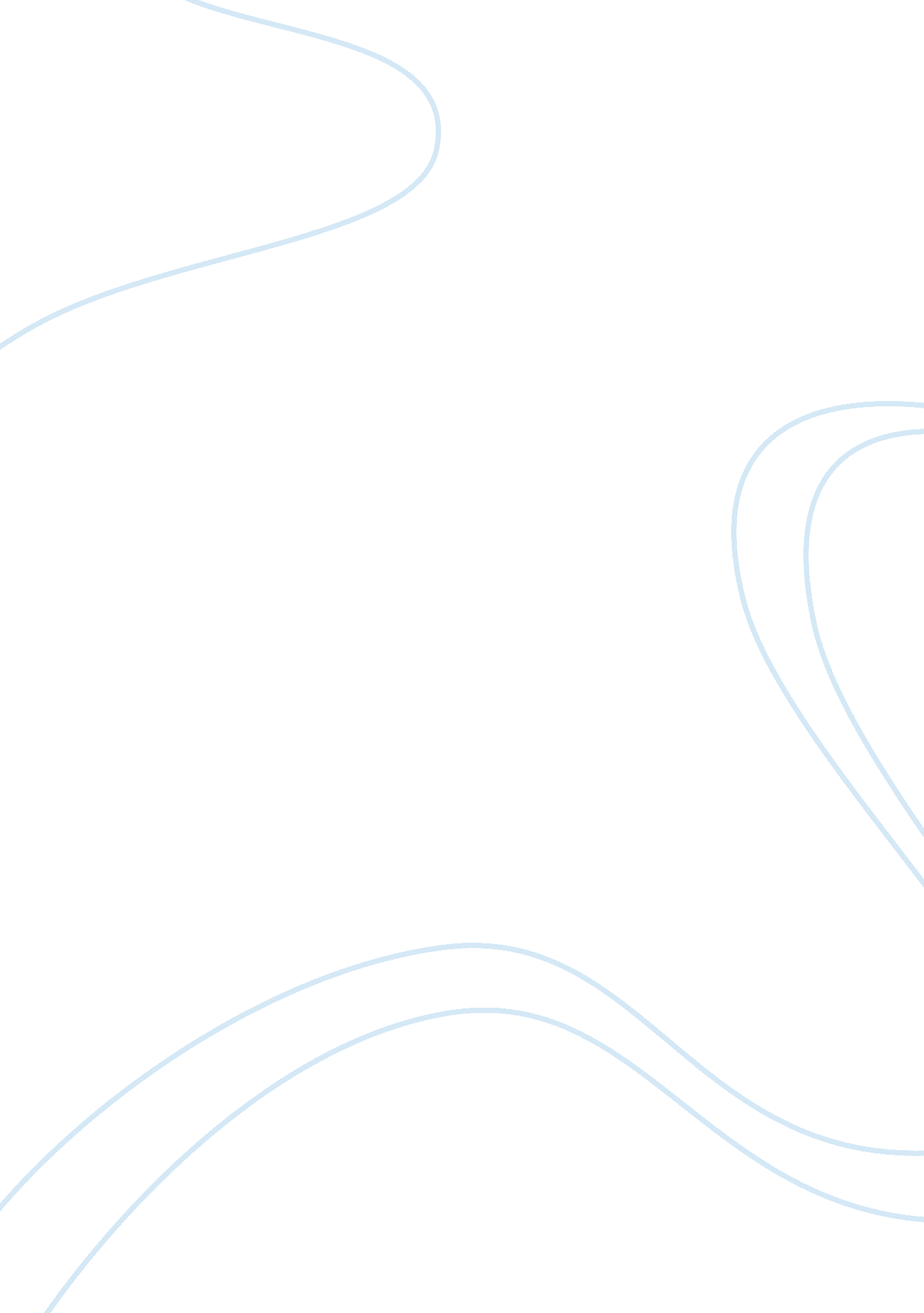 LongboardingSport & Tourism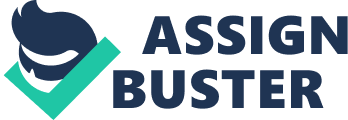 Cameron Campbell English 1010 October 25, 2012 “ Longboarding” Grippy and maneuverable, longboards are safer for street surfin’ and they can give you the most bang for your skateboard buying buck. Many people in this country associate skateboarding with ollies, grinds, and other tricks made famous by icons of the sport such as Tony Hawk. However, there is an entirely different way to utilize a board with wheels attached to it which doesn’t involve any hopping or flipping, just riding it. Longboards are wonderful for those who enjoy being outside and schussing down a smoothly paved hill. Longboarding matches similar feelings and maneuvers associated with surfing and snowboarding. Instead of relying on the ocean or a snowy mountain, most people can find a decent patch of pavement for some exhilarating laid-back fun. Young people around the country purchase longboards for purposes that symmetrical skateboards struggle to perform, such as transportation over long distances and achieving sharper turns. The shape of these boards, their elevation from the ground, and their rubber wheels allow much smoother, faster riding than the characteristics of normal skateboards. Not only is the act of riding a longboard much different than that of a common skateboard, but there is also an entirely differentculturefor the sport. Instead of starting from scratch, trying to learn tricks that may intimidate new skateboarders, all a budding longboarder needs to succeed is balance and a little confidence. The popularity of longboarding is largely attributed to how fun it is. The rush of cruising at high velocities coupled with the friendly, carefree culture that boarders have established help make longboarding a timeless sport. 